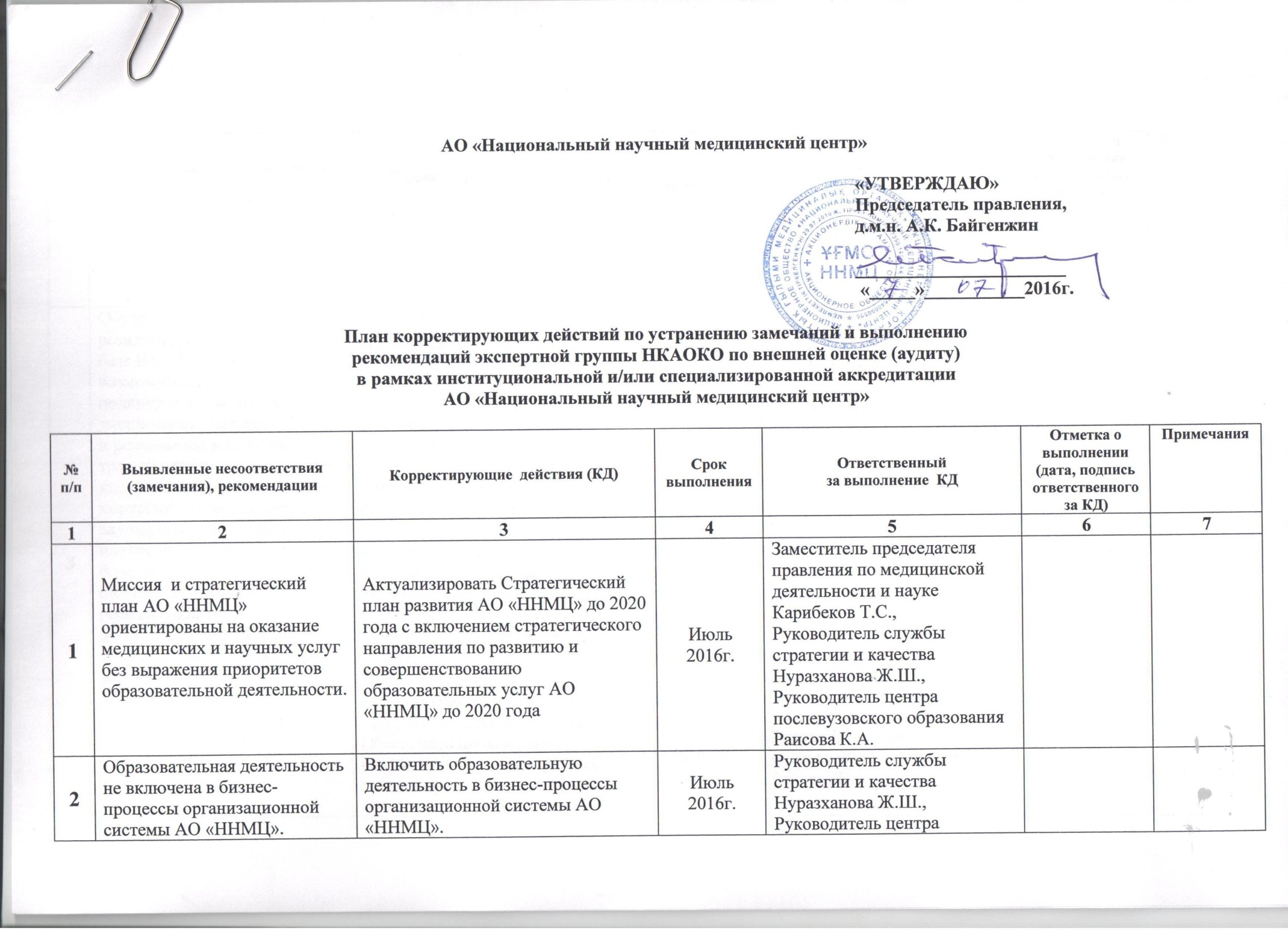 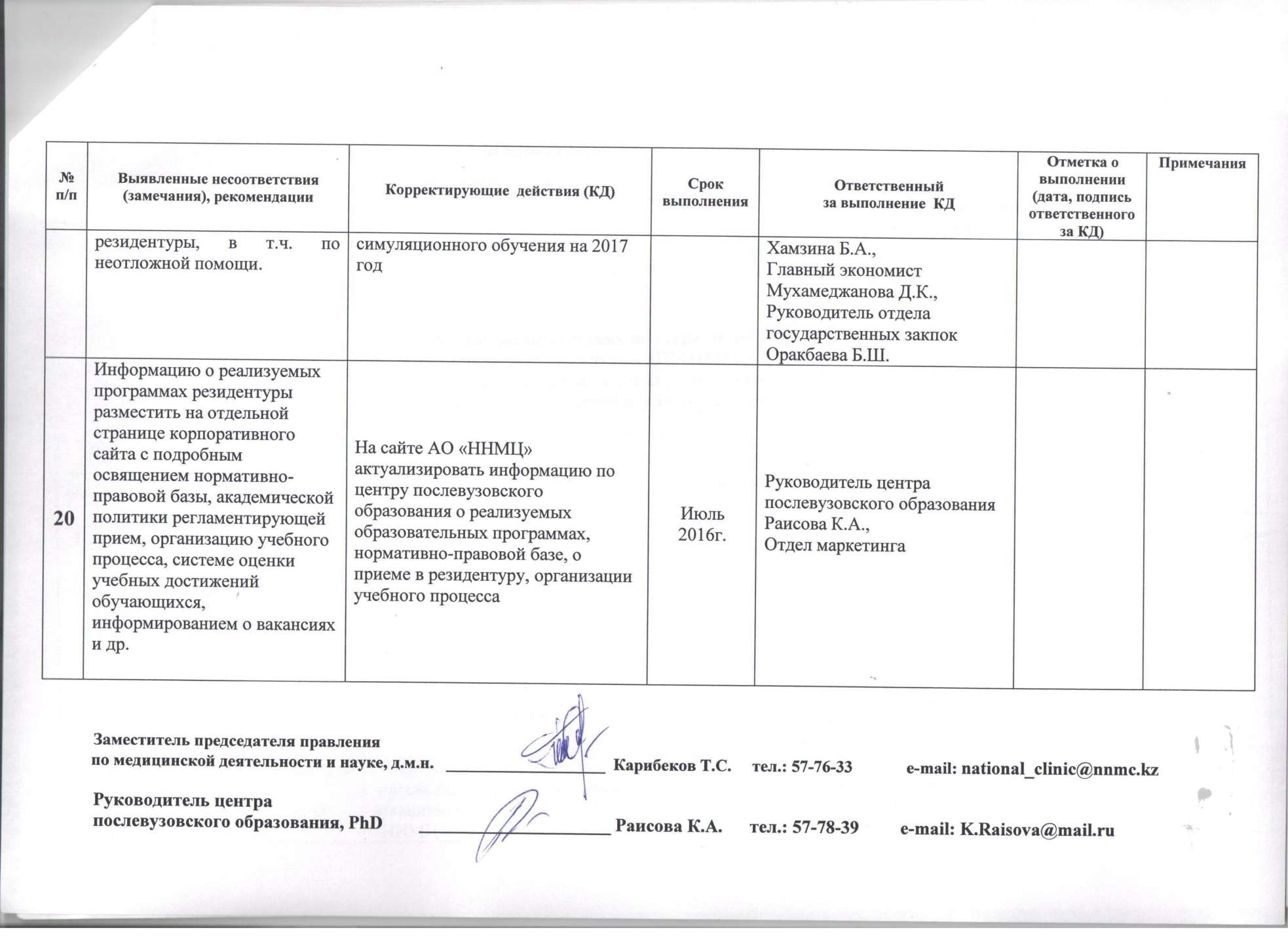 Карта бизнес-процессов АО «ННМЦ»Разработать Карту образовательного подпроцессапослевузовского образования Раисова К.А.3Обучение слушателей резидентуры ведется только на базе ННМЦ, что не дает возможности обучающимся полноценно освоить смежные дисциплины: Анестезиология и реанимация в хирургии и травматологии - 1, 2; в детской хирургии и травматологии, в хирургии новорожденных, акушерстве, реанимации и интенсивной терапии детских болезней (специальность 6R112600 - Анестезиология-реаниматология в т.ч. детская), детские болезни, детская амбулаторно-поликлиническая кардиология (специальность 6R110300 - Кардиология в т.ч. детская), детские болезни (специальность 6R112800 - Кардиохирургия в т.ч. детская).Организовать прохождение профилирующих дисциплин специальностей:Анестезиология-реаниматология в т.ч. детская,Кардиология в т.ч. детская,Кардиохирургия, в т.ч. детскаяв соответствии рабочими учебными планами специальностей на профильных клинических базах.Заключить договор с клиническими базам и  о сотрудничестве и прохождении профилирующих  дисциплин резидентами с медицинскими организациями:- НИИТО,- Детская городская больница №2;- поликлиники №6,7 г.Астаны;- родильный дом №3 г. Астаны.Обеспечить прохождение резидентами профилирующих дисциплин на соответствующих базахИюль – август 2016г.2016-2017 учебный годРуководитель юридического  отдела Тажибаев К.Б.Руководитель центра послевузовского образования Раисова К.А.Руководитель центра послевузовского образования Раисова К.А.4Недостаточный фонд учебной литературы в библиотеке ННМЦ.Сформировать потребность в учебной литературе по всем специальностям резидентуры АО «ННМЦ» и подготовить заявку на закуп учебной литературы на 2017 год.Включить в План закупок на 2017 год закуп учебной литературы в соответствие с изученной потребностьюРасширить фонд библиотеки за счет приобретения учебной литературы по реализуемым программам резидентуры.Сентябрь 2016г.Октябрь-ноябрь 2016г.Руководитель центра послевузовского образования Раисова К.А.,библиотекарь Боранбаева А.Б.Заместитель председателя правления по финансово-экономической деятельности Хамзина Б.А.Главный экономист Мухамеджанова Д.К.Руководитель отделагосударственных закпок Оракбаева Б.Ш.5Отсутствие доступа к библиографическим и полнотекстовым базам данных: Springer, WebofScience, Scopusв библиотеке ННМЦ.Провести обучение резидентов и организовать доступ резидентов к библиографическим и полнотекстовым базам данных: Springer, WebofScience, Scopus   библиотеке ННМЦ.Обеспечить доступ к библиографическим и полнотекстовым базам данных: Springer, WebofScience, Scopus из библиотеки ННМЦ.Сентябрь 2016г.Менеджер научных исследований 6Контент корпоративного сайта АО «ННМЦ» (www.nnmc.kz) представлен только на русском языке.Представить Контент корпоративного сайта АО «ННМЦ» (www.nnmc.kz) на казахском и английском языкахОбеспечить перевод материалов корпоративного сайта АО «ННМЦ» (www.nnmc.kz) на казахский и английский языкиАктуализировать сайт АО «ННМЦ»  (www.nnmc.kz) на государственном и английском языках.Июль – август 2016г.Руководительотдела международного сотрудничества Танирбергенов Н.С.  Руководитель отдела маркетинга7Регламентировать и структурировать образовательную инфраструктуру с определением обязанностей профессорско-преподавательского состава, отражением в должностных инструкциях и индивидуальных планах объема учебной деятельности.Актуализировать Должностную инструкцию преподавателя АО «ННМЦ»Июль 2016г.Руководитель центра послевузовского образования Раисова К.А.,Руководитель отдела резидентуры Жылкыбаев Е.Ж.8Разработать и внедрить программу управления человеческими ресурсами, системно отражающей процессы оценки, стимулирования, мотивации труда, карьерных траекторий профессорско-преподавательского ППС ННМЦ (рейтинг ППС). Разработать Программу развития и рейтинговой оценки профессорско-преподавательского составаАО «ННМЦ»Июль-август 2016г.Руководитель отдела кадров Еникеева Г.Х.Руководитель центра послевузовского образования Раисова К.А.,Руководитель отдела резидентуры Жылкыбаев Е.Ж.9Развивать внутреннюю и внешнюю академическую мобильность слушателей резидентуры, по дисциплинам обязательного компонента (смежные дисциплины) и компонента по выбору. Заключить договор об академической мобильности с медицинскими вузами научными медицинскими центрами РК и партнерами ННМЦСентябрь-октябрь 2016г.Руководитель центра послевузовского образования Раисова К.А.,Руководитель отдела резидентуры Жылкыбаев Е.Ж.10Сформировать каталоги элективных дисциплин в соответствии с образовательными траекториями по специальностям резидентуры с обеспечением выборности дисциплин и преподавателей.Расширить перечень дисциплин компонента по выбору в соответствии с образовательными траекториями по специальностям резидентуры с обеспечением выборности дисциплин и преподавателей.Август-сентябрь 2016г.Преподаватели дисциплин специальностей резидентуры;Центр послевузовского образования11Внедрить в учебный процесс Центра активные и интерактивные педагогические технологии, в т.ч. симуляционного обучения.Включить в стратегический план развития персонала повышение квалификации преподавателей ГСДО-2011 «Преподаватель медицинских организаций образования». Направить на обучение преподавателей дисциплин на цикл по инновационным методам обученияПреподавателям дисциплин специальностей резидентуры внедрить в учебный процесс активные и интерактивные педагогические технологииСентябрь – ноябрь 2016г.В течение 2016-2017 уч.годаРуководитель отдела кадров Еникеева Г.Х.Руководитель центра послевузовского образования Раисова К.А.Преподаватели дисциплин программ резидентуры12Систематизировать работу по содействию трудоустройству выпускников, с информированием о наличии вакансий, мониторингом трудоустройства и карьерного роста специалистов.Организовать и провести ярмарку вакансий с приглашением представитетей потенциальных работодателейАпрель-май 2017г.Руководитель центра послевузовского образования Раисова К.А.,Руководитель отдела резидентуры Жылкыбаев Е.Ж.13Для оценки и пересмотра образовательных программ резидентуры и дополнительного образования организовать методический совещательный орган.Создать учебно-методический совет с включением ведущих преподавателей и сотрудников центра послевузовского образования.Разработать положение об Учебно-методическом советеАвгуст – сентябрь 2016г.Руководитель центра послевузовского образования Раисова К.А.,Руководитель отдела резидентуры Жылкыбаев Е.Ж.14Для контроля качества преподавания проводить на системной основе взаимопосещение лекций и семинаров профессорско-преподавательским составом. Сформировать план взаимопосещений лекций и семинаров профессорско-преподавательским составом, обеспечить взаимопосещение занятийВ течение 2016-2017 уч.годаРуководитель центра послевузовского образования Раисова К.А.,Руководитель отдела резидентуры Жылкыбаев Е.Ж.Преподаватели дисциплин программ резидентуры15Привлекать работодателей к участию в аттестации слушателей резидентуры,  разработке и обновлению образовательных программ.В качестве председателя Государственных аттестационных комиссий в рамках Итоговой аттестации выпускников резидентуры привлекать высококвалифицированных специалистов не работающих в ННМЦ.Включить в состав учебно-методического совета представителя работодателей2016-2017 уч.годРуководитель центра послевузовского образования Раисова К.А.,Руководитель отдела резидентуры Жылкыбаев Е.Ж.16Обеспечить повышения квалификации административно-управленческого состава Центра в области менеджмента образования.Организовать цикл повышения квалификации для административно-управленческого состава Центра в области менеджмента образования Сентябрь – ноябрь 2016г.Руководитель центра послевузовского образования Раисова К.А.,Руководитель отдела резидентуры Жылкыбаев Е.Ж.17Разработать требования к разработке учебно-методических материалов, преподаванию и проведению учебной и методической работы.Разработать и внедрить Рабочую инструкцию по сосотавлению учебно-методических материаловАвгуст-сентябрь 2016г.Руководитель центра послевузовского образования Раисова К.А.18Активно привлекать слушателей резидентуры и молодых специалистов к  научным исследованиям.Применять методы стимулирования ППС и слушателей резидентуры к научной деятельности. Активизировать слушателей резидентуры публикации  и участию в научно-практических конференциях совместно с преподавателями и куратрами2016-2017 уч.годПреподаватели, кураторы, отдел менеджмента научных исследований,Слушатели резидентуры19Приобрести оборудование и организовать симуляционное обучение слушателей Изучить ценовые предложения, включить в план закупок центра расходы на приобритение Октябрь- ноябрь 2016Заместитель председателя правления по финансово-экономической деятельности 